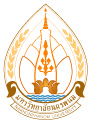 แบบฟอร์มการเขียนโครงการวิจัยคณะครุศาสตร์  มหาวิทยาลัยนครพนมประจำปีงบประมาณ ๒๕๖๗๑.  ชื่อโครงการ 	(ภาษาไทย)..........................................................................................................................................(ภาษาอังกฤษ).....................................................................................................................................๒.  ชื่อผู้วิจัย......................................................................................................................................................๓.  ปี พ.ศ.ที่ทำวิจัย...........................................................................................................................................๔.  ความเป็นมาและความสำคัญของปัญหา.....................................................................................................๕.  วัตถุประสงค์ของโครงการ...........................................................................................................................๖.  ประโยชน์ที่คาดว่าจะได้รับ..........................................................................................................................๗.  ขอบเขตของการวิจัย	๗.๑ ประชากร/กลุ่มตัวอย่าง...............................................................................................................	๗.๒ ตัวแปรที่ศึกษา.............................................................................................................................	๗.๓ ระยะเวลาที่ใช้ในการวิจัย.............................................................................................................๘.  นิยามศัพท์เฉพาะ.........................................................................................................................................๙.  เอกสารและงานวิจัยที่เกี่ยวข้อง...................................................................................................................๑๐. กรอบแนวคิดการวิจัย (ถ้ามี).......................................................................................................................๑๑. สมมติฐานการวิจัย (ถ้ามี) ..........................................................................................................................๑๒. วิธีดำเนินการวิจัย.......................................................................................................................................๑๓. แผนการดำเนินงานตลอดโครงการ.............................................................................................................๑๔. งบประมาณเพื่อการวิจัย.............................................................................................................................๑๕. รายการเอกสารอ้างอิง ...............................................................................................................................หมายเหตุ  การอ้างอิงใช้หลักการเขียนรูปแบบของมหาวิทยาลัยนครพนม